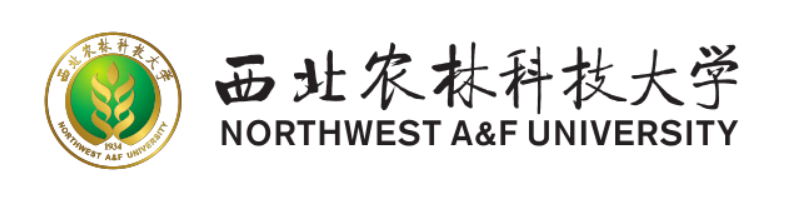 证明姓名，性别，身份证号************，学号*******，系我校***学院****级博士/硕士研究生。该生就读学科专业为********，隶属于国家**********一级学科，该一级学科包含*****二级学科方向，该生研究方向为********。特此证明指导老师签字：****学院（公章）        研究生院（公章）    年  月  日    